Отчет о проведении открытых классных мероприятий (6, 7 классы)I четвертьI четвертьУрок Милосердия. Акция «Белый цветок»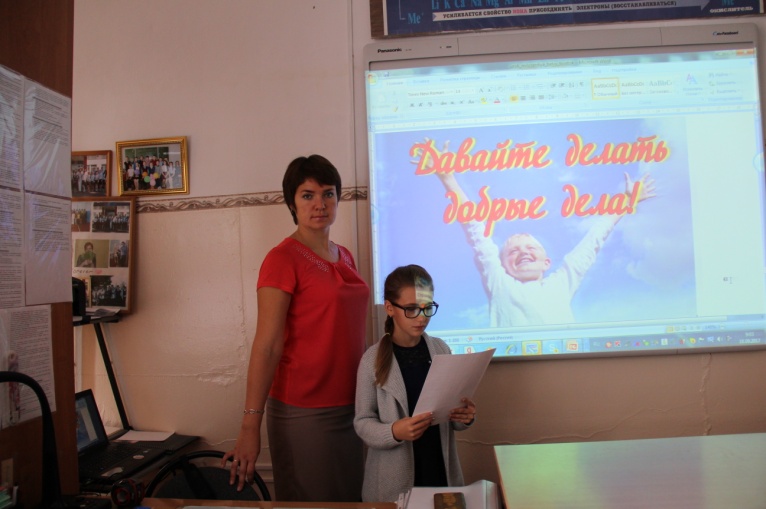 Интеллектуальная игра«Азбука дорог»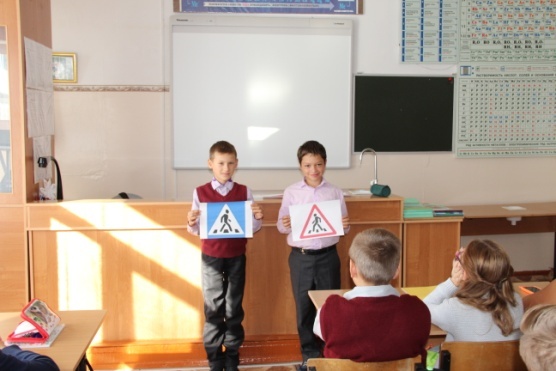 Конкурс рисунков ПДД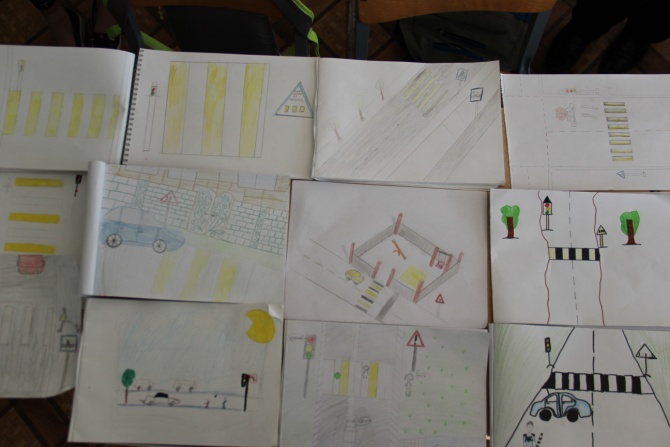 Викторина «Правила первой помощи»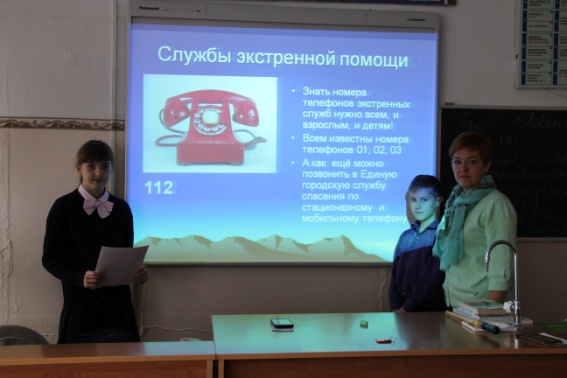 Игра «Мы против коррупции»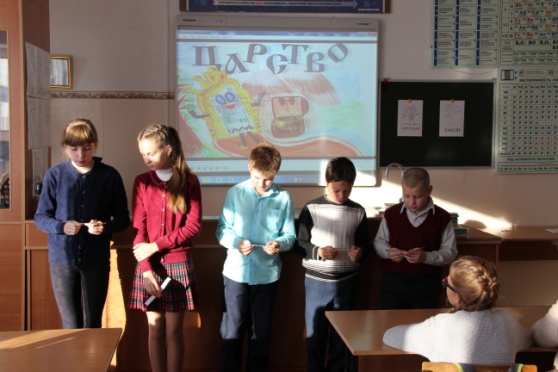 Игра по Правилам дорожного движения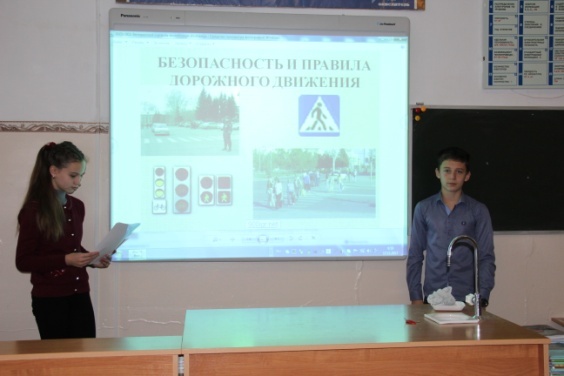 I I четвертьI I четвертьВидео лекторий«История Дня народного единства»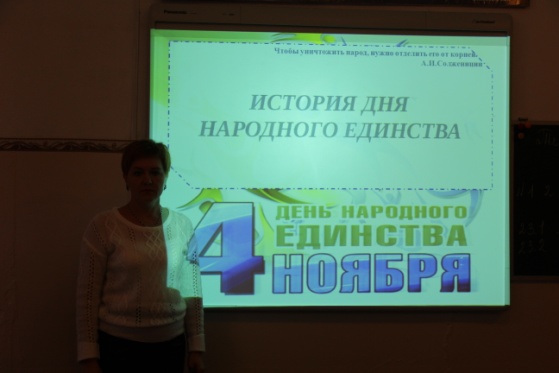 Классный час с элементами игры«О беде по имени СПИД»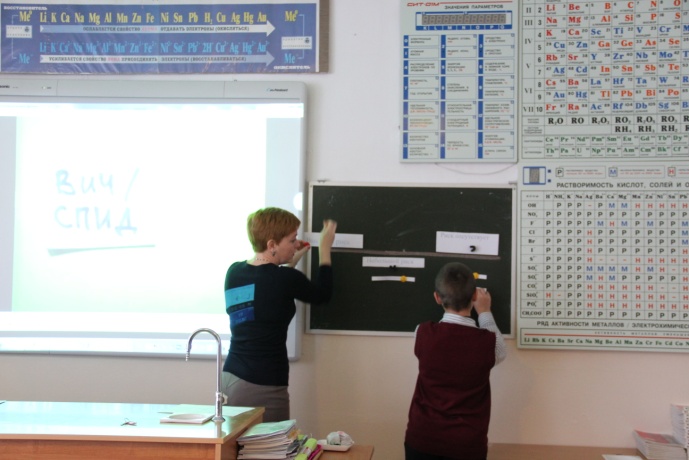 